 Using desmos to solve inequalities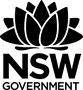 Solve the inequality The inequality above is in the form  where  is quadratic and  is constant.Define  by entering f(x)=x^2+5x+8 into the input box on the left hand side. 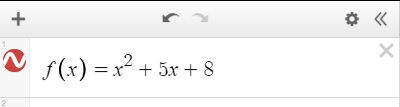 The curve for  will be displayed automatically.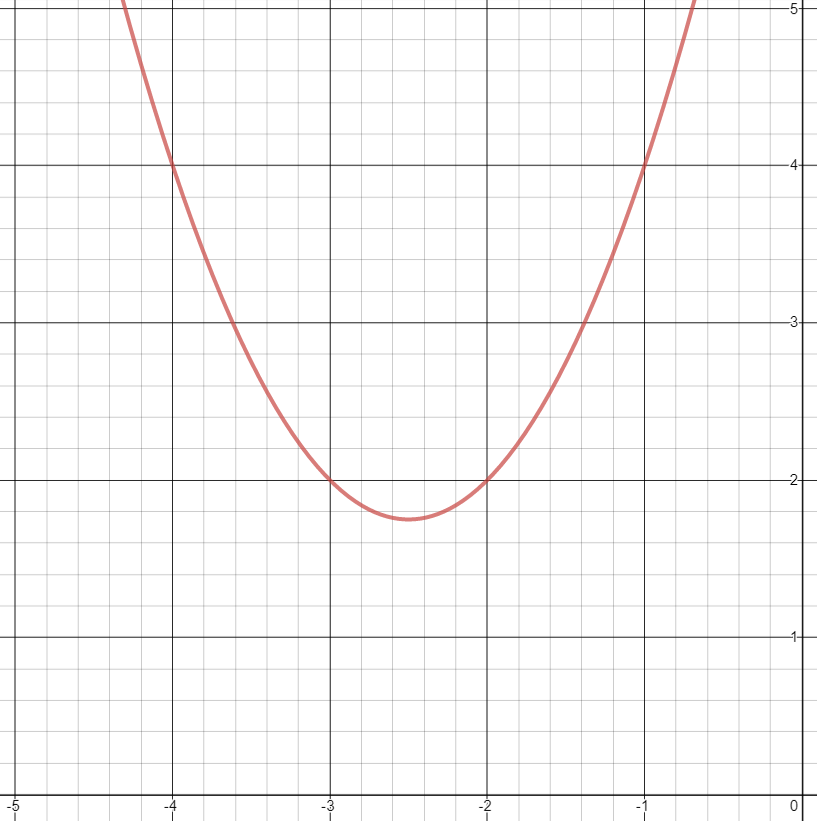 Define  by entering k=2 into an input box below .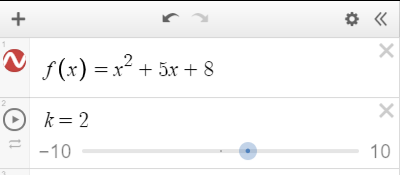 Enter y=k into an input box below  to display the line 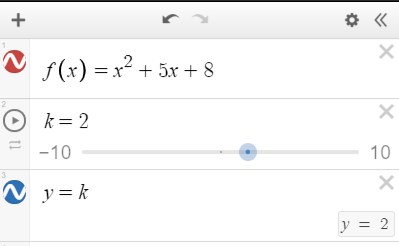 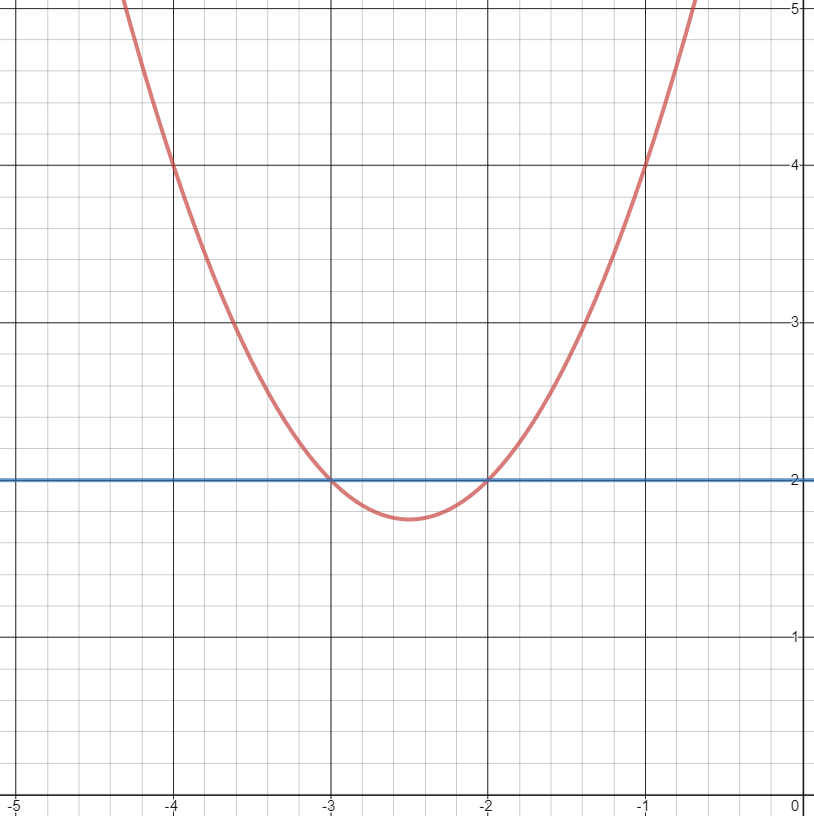 Form the inequality statement  by entering f(x)<=k as  and  have already been defined.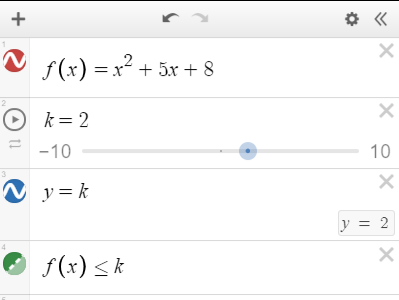 The regions for  will automatically be displayed.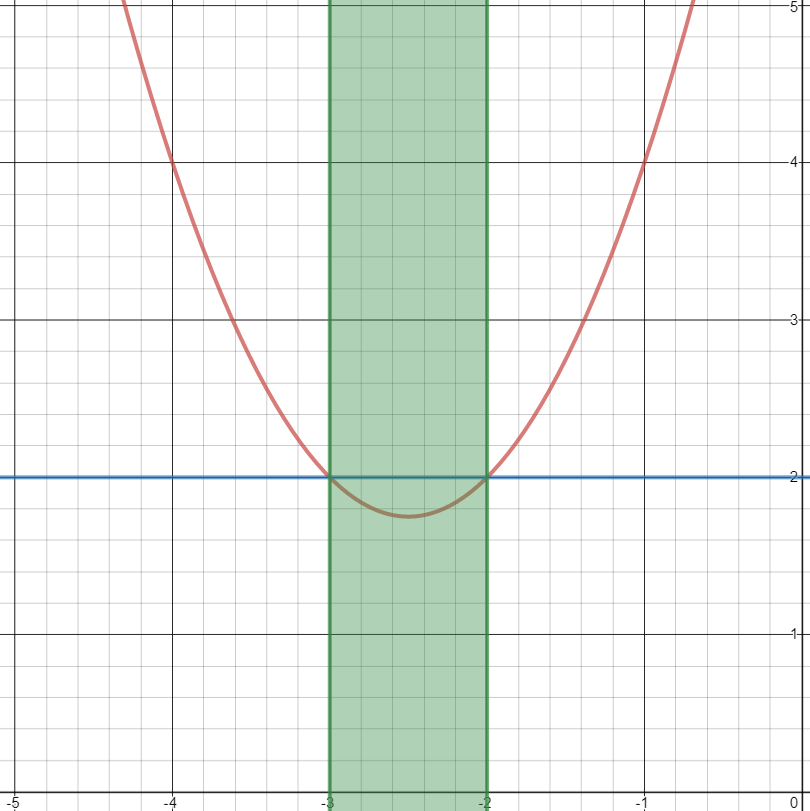 Reading the values for  where the boundaries of the inequalities region cross the -axis gives the solution , which coincide with the -ordinates of the intercepts between the curve and the line.Source: Solving inequalities graphically desmos activity.